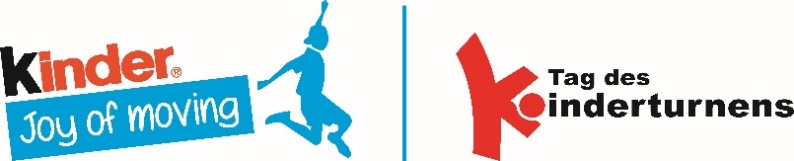 Einwilligung in Bildaufnahmen„kinder Joy of Moving Tag des Kinderturnens“Als Erziehungsberechtigte*r erkläre/n ich/wir mit meiner/unserer Unterschrift mein/unser Einverständnis mit der Teilnahme   meines/unseres unten genannten Kindes an der Veranstaltung dem „kinder Joy of Moving Tag des Kinderturnens“ („Event“) am Datum in Ort.Veranstalter des Events ist Vereinsname.Ich bin/wir sind einverstanden, dass der Veranstalter im Rahmen des Events Foto- und Videoaufnahmen meines/unseres Kindes anfertigt. Ich räume dem Veranstalter das uneingeschränkte Recht ein, die erarbeiteten Videos und Fotos zu nutzen und zu verwerten. Insbesondere handelt es sich um folgende ausschließlichen, zeitlich und territorial unbeschränkte Nutzungsrechte: •	Das Recht der Vervielfältigung, öffentlichen Zugänglichmachung und Verbreitung, d. h. das Recht, die Videos/Fotos, unter Einbezug jeglicher technischer Möglichkeiten, insbesondere durch die digitale Einbindung in Websites, Social-Media-Auftritte unbegrenzt zu vervielfältigen und öffentlich zugänglich zu machen oder öffentlich wiederzugeben; •	Die Rechtseinräumung umfasst auch eine ausschnittsweise Benutzung der Bilder und eine Benutzung in Verbindung mit anderen Videos/Bildern. Ich bin mir/wir sind uns darüber im Klaren, dass die Fotos und die Videoaufnahmen im Internet von beliebigen Personen abgerufen werden können. Es kann trotz aller technischer Vorkehrungen nicht ausgeschlossen werden, dass solche Personen die Fotos und die Videoaufnahmen weiterverwenden oder an andere Personen weitergeben. Der Veranstalter haftet nicht für unbefugte und zweckwidrige Nutzungen Dritter. Das gilt insbesondere für das unbefugte Herunterladen oder Kopieren. Diese Einverständniserklärung ist freiwillig.Angaben des Kindes:Vorname, Name: 	_____________________________________________(m)	(w)	(d)Geburtsdatum: 	_____________________________________________Angaben der Erziehungsberechtigten:Vorname(n), Name(n): 	_____________________________________________Straße: 			_____________________________________________PLZ, Ort: 			__________________________________________________________________________________________________________________Ort, Datum				Unterschrift der/des ErziehungsberechtigtenFalls das Kind bereits das 14. Lebensjahr vollendet hat, zusätzlich:_____________________________________________________________________Ort, Datum				 Unterschrift des KindesDatenschutzhinweise hinsichtlich der Herstellung und Verwendung von Foto- und/oder Videoaufnahmen gemäß Art. 13 DSGVO1. Name und Kontaktdaten des/der Verantwortlichen: Verantwortlich für die Datenverarbeitung ist der Verein, Adresse Name Vorstand 
2. Zweck der Verarbeitung: Berichterstattung über das o.g. Event  
3. Rechtsgrundlagen der Verarbeitung: Die Verarbeitung der Fotos und der Videoaufnahmen (Erhebung, Speicherung und Weitergabe an Dritte erfolgt aufgrund ausdrücklicher Einwilligung des/der Personensorgeberechtigten bzw. des/der Betroffenen, mithin gemäß Art. 6 Abs. 1 lit. a DSGVO. Die Veröffentlichung ausgewählter Fotos in (Print-)Publikationen des Veranstalters sowie auf deren Homepage o.ä. ist für die Öffentlichkeitsarbeit des/der oben genannten Veranstalters erforderlich und dient damit der Wahrnehmung berechtigter Interessen der Beteiligten gemäß Art. 6 Abs. 1 lit. f DSGVO. 
4. Dauer der Speicherung der personenbezogenen Daten: Fotos- und/oder Videoaufnahmen, die für die Zwecke der Öffentlichkeitsarbeit des Veranstalters gemacht werden, werden auf unbestimmte Zeit gespeichert. 
5. Betroffenenrechte: Nach der Datenschutzgrundverordnung stehen Ihnen folgende Rechte zu: 
a) Werden ihre personenbezogenen Daten verarbeitet, so haben sie das Recht Auskunft über die zu ihrer Person gespeicherten Daten zu erhalten (Art. 15 DSGVO). 
b) Sollten unrichtige personenbezogenen Daten verarbeitet werden, steht Ihnen ein Recht auf Berichtigung zu (Art. 16 DSGVO). 
c) Wenn Sie in die Datenverarbeitung eingewilligt haben oder ein Vertrag zur Datenverarbeitung besteht und die Datenverarbeitung mithilfe automatisierter Verfahren durchgeführt wird, steht Ihnen gegebenenfalls ein Recht auf Datenübertragbarkeit zu (Art. 20 DSGVO). Sollten Sie von den genannten Rechten Gebrauch machen, prüft der/die Verantwortliche, ob die gesetzlichen Voraussetzungen hierfür vorliegen. Weiterhin besteht ein Beschwerderecht beim jeweiligen Landesbeauftragten für den Datenschutz.